UJI AKTIVITAS ANTIINFLAMASI EKSTRAK ETANOL KULIT BUAH NAGA (Hylocereus costaricensis (F.A.C. Weber) Britton & Rose) TERHADAP TIKUS PUTIH JANTAN (Rattus norvegicus)SKRIPSIOLEH :NELLYANA TANJUNGNPM.152114146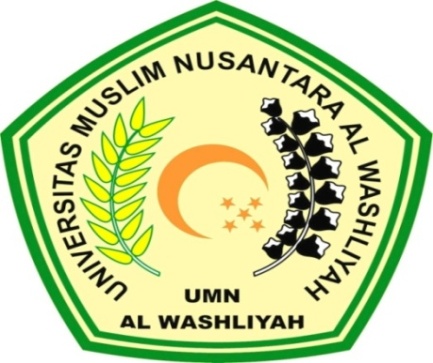 PROGRAM STUDI SARJANA FARMASI FAKULTAS FARMASIFAKULTAS FARMASI UNIVERSITAS MUSLIM NUSANTARA AL WASHLIYAHMEDAN2019UJI AKTIVITAS ANTIINFLAMASI EKSTRAK ETANOL KULIT BUAH NAGA (Hylocereus costaricensis (F.A.C. Weber) Britton & Rose) TERHADAP TIKUS PUTIH JANTAN (Rattus norvegicus)SKRIPSIDiajukan untuk melengkapi dan memenuhi syarat-syarat untuk memperoleh Gelar Sarjana Farmasi pada Program Studi Sarjana Farmasi Fakultas Farmasi Universitas Muslim Nusantara Al-WashliyahOLEH:NELLYANA TANJUNGNPM.152114146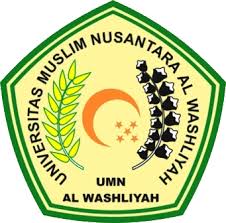 PROGRAM STUDI SARJANA FARMASIFAKULTAS FARMASIUNIVERSITAS MUSLIM NUSANTARA AL-WASHLIYAHMEDAN2019